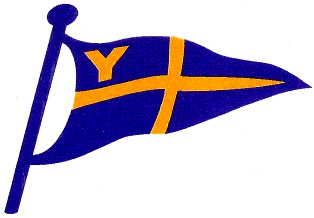 Yealm Yacht ClubRiverside Road East, Newton Ferrers, PLYMOUTH  PL8 1AEYealm Yacht Club Declaration FormDate of Race Start: ……........................................Yacht Name: ………………………………… Sail No: ……………… Class …………….... IRC Number……………....PHN Number……………………WS? N/Y Start Time (BST)               Hr…………......./Mins…........………../Secs……...............Finishing Time (BST)   Hr…………......./Mins…........………../Secs……...............Yacht Ahead……………………………………………………….. Yacht Astern……………………………………………………… I declare that I was on board in charge of the above yacht during the race. All the Racing Rules of Sailing and the Sailing Instructions were obeyed and complied with throughout the race.Name (CAPITALS)………………………………………………………………… Signed…………………………………………………………………Date…………………Please hand the completed form to the Race Officer, WhatsApp, text or e-mail to the 
YYC Yacht Secretary asap after the race.